Activity Name:	All About Trachs ConferenceDate & Time:  February 4, 2023 - 8:00 AMSpeakers & Planners Information:  Session Objectives:1 Review basic airway anatomy as it correlates to tracheostomy tube.2 Analyze management of common tracheostomy tube related complications3 Discuss appropriate use and benefits of speaking valves for tracheostomy tubes4 Recognize and discuss the increased needs of Children with Medical Complexity.5 Assist in organizing the care of children with medical complexity within a hospital and societal system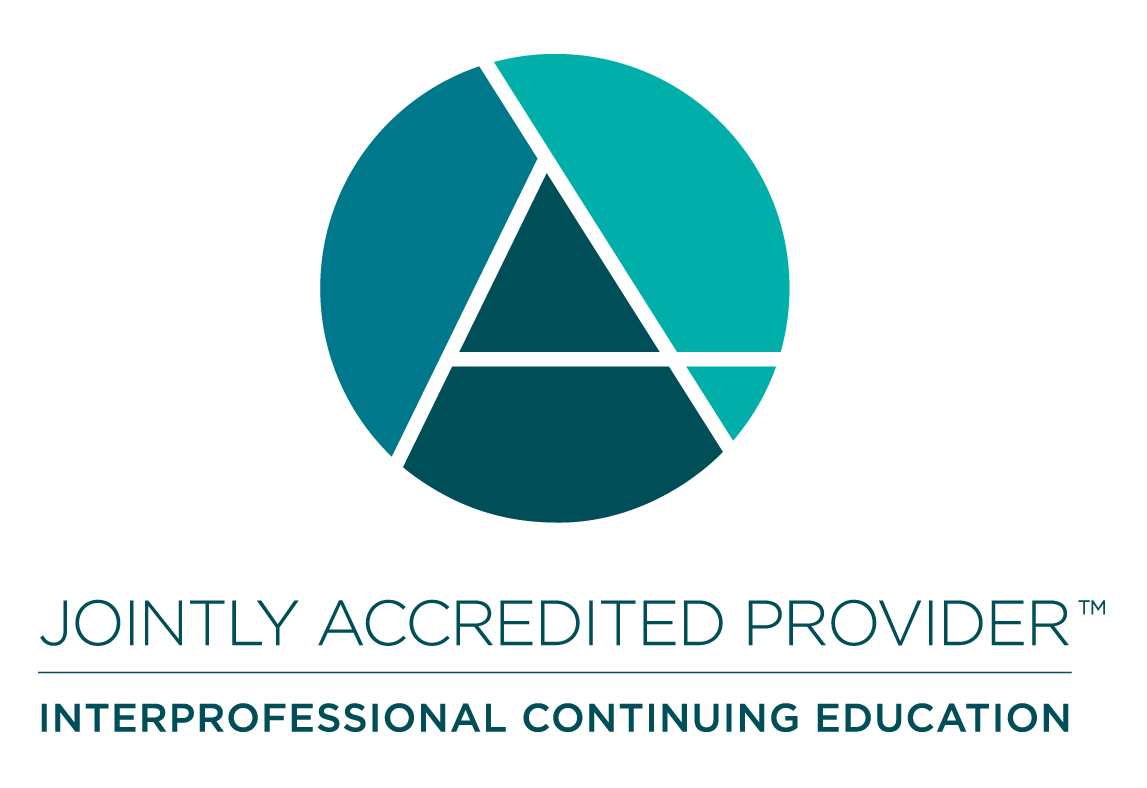 In support of improving patient care, Nationwide Children’s hospital is jointly accredited by the American Nurses Credentialing Center (ANCC), the Accreditation Council for Pharmacy Education (ACPE), and the Accreditation Council for Continuing Medical Education (ACCME) to provide continuing medical education for the healthcare team. (6.25 ANCC contact hour(s)) (6.25 AMA PRA Category 1 CME Credit(s)™)The Nationwide Children's Hospital designates this live activity for a maximum of 6.25 AMA PRA Category 1 Credit(s)TM. Physicians should claim only the credit commensurate with the extent of their participation in the activity.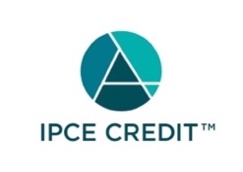 This activity was planned by and for the healthcare team, and learners will receive 6.25 Interprofessional Continuing Education (IPCE) credit(s) for learning and change.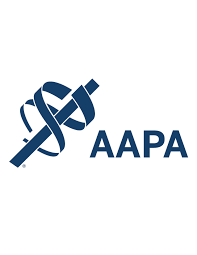 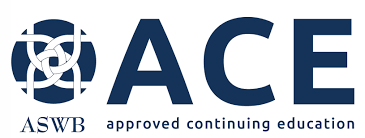 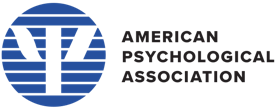 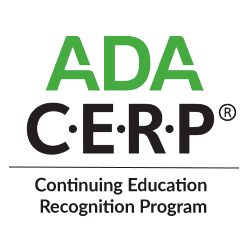 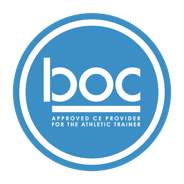 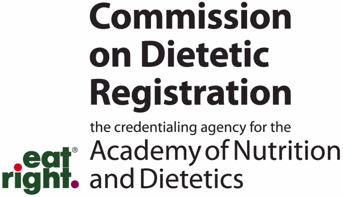 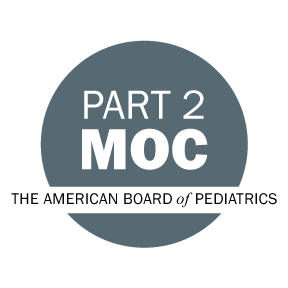 Disclosure of Relevant Financial Relationships and Content ValidityIt is policy at Nationwide Children’s Hospital Office of Continuing Medical and Interprofessional Education for individuals who are in a position to control the content of an educational activity to disclose to the learners all relevant financial relationships that they have with any commercial interest that provide products or services that may be relevant to the content of this continuing education activity. The intent of this policy is to ensure that Nationwide Children’s Hospital CME/CE certified activities promote quality and safety, are effective in improving medical practice, are based on valid content, and are independent of control from ineligible companies (those whose primary business is producing, marketing, selling, re-selling, or distributing healthcare products used by or on patients) and free of commercial bias.  Mitigation methods including peer review of all content was conducted for all faculty presentations whose disclosure information was found to contain relationships that created a conflict of interest relevant to the topic of their presentation.In addition, all faculty were instructed to provide balanced, scientifically rigorous and evidence-based presentations. All recommendations for patient care in accredited continuing education must be based on current science, evidence, and clinical reasoning, while giving a fair and balanced view of diagnostic and therapeutic options.  All scientific research referred to, reported, or used in accredited education in support or justification of a patient care recommendation must conform to the generally accepted standards of experimental design, data collection, analysis, and interpretation.IPCE Program DOCUMENT Vers. 2; 1.6.2022Name of individualIndividual's role in activityName of Ineligible Company(s) / Nature of Relationship(s)Kaitlyn GoldsmithActivity AdministratorNon-Clinical ExceptionShanette Mcgrath, BSNActivity AdministratorNothing to disclose - 09/28/2022Laura Rohde, BSN, RN, CPN, CCRNActivity AdministratorNothing to disclose - 10/10/2022Mary Coles, RNActivity CoordinatorNothing to disclose - 12/13/2022Haley Ellett, APRNActivity CoordinatorNothing to disclose - 10/10/2022Peggy Huston, RN, MSN, RN, PED-BCActivity CoordinatorNothing to disclose - 10/07/2022Cheryl Camacho, EMT-P, MBACourse DirectorNothing to disclose - 09/26/2022Allison Kingsley, RNFacultyNothing to disclose - 11/29/2022Meredith Lind, MDFacultyNothing to disclose - 11/09/2022Garey Noritz, MDFacultyAdvisor-Sarepta (Relationship has ended) - 12/07/2022Luke W Vohsing, MBA, BSN RNNurse PlannerNothing to disclose - 09/26/2022